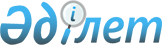 О проекте Закона Республики Казахстан "Об объемах трансфертов общего характера между республиканским и областными бюджетами, бюджетами города республиканского значения, столицы на 2008-2010 годы"Постановление Правительства Республики Казахстан от 29 августа 2007 года N 755



      Правительство Республики Казахстан 

ПОСТАНОВЛЯЕТ

:



      внести на рассмотрение Парламента Республики Казахстан проект Закона Республики Казахстан "Об объемах трансфертов общего характера между республиканским и областными бюджетами, бюджетами города республиканского значения, столицы на 2008-2010 годы".

      

Премьер-Министр




      

Республики Казахстан





 


Закон Республики Казахстан






Об объемах трансфертов общего характера между республиканским






и областными бюджетами, бюджетами города республиканского






значения, столицы на 2008-2010 годы



      Настоящий Закон определяет объемы трансфертов общего характера между республиканским и областными бюджетами, бюджетами города республиканского значения, столицы в абсолютном выражении на трехлетний период 2008-2010 годов с разбивкой по годам.




      


Статья 1. Объемы бюджетных изъятий, передаваемые из





                 


областных бюджетов и бюджетов города





                 


республиканского значения, столицы в





                 


республиканский бюджет



      1. Установить бюджетные изъятия из областных бюджетов и бюджетов города республиканского значения, столицы в республиканский бюджет на 2008 год в сумме 81 752 134 тысяч тенге, в том числе:



      Атырауской - 15 467 703 тысяч тенге;



      Мангистауской - 4 249 313 тысяч тенге;



      города Алматы - 52 400 834 тысяч тенге;



      города Астаны - 9 634 284 тысяч тенге.



      2. Установить бюджетные изьятия из областных бюджетов и бюджетов города республиканского значения, столицы в pecпубликанский бюджет на 2009 год в сумме 89 922 302 тысяч тенге, в том числе:



      Атырауской - 20 192 716 тысяч тенге;



      Мангистауской - 5 342 114 тысяч тенге;



      города Алматы - 55 811 279 тысяч тенге;



      города Астаны - 8 576 193 тысяч тенге.



      3. Установить бюджетные изъятия из областных бюджетов и бюджетов города республиканского значения, столицы в республиканский бюджет на 2010 год в сумме 77 663 111 тысяч тенге, в том числе:



      Атырауской - 18 739 180 тысяч тенге;



      Мангистауской - 2 431 287 тысяч тенге;



      города Алматы - 54 999 926 тысяч тенге;



      города Астаны - 1 492 718 тысяч тенге.




      


Статья 2. Объемы бюджетных субвенций, передаваемые из





                 


республиканского бюджета в областные бюджеты



      1. Установить бюджетные субвенции, передаваемые из республиканского бюджета в областные бюджеты, на 2008 год в сумме 449 066 155 тысяч тенге, в том числе:



      Акмолинской - 31 498 056 тысяч тенге;



      Актюбинской - 15 722 690 тысяч тенге;



      Алматинской - 48 921 656 тысяч тенге;



      Восточно-Казахстанской - 46 936 313 тысяч тенге;



      Жамбылской - 44 196 691 тысячи тенге;



      Западно-Казахстанской - 20 212 610 тысяч тенге;



      Карагандинской - 35 715 079 тысяч тенге;



      Костанайской - 33 661 004 тысяч тенге;



      Кызылординской - 36 160 661 тысячи тенге;



      Павлодарской - 14 677 917 тысяч тенге;



      Северо-Казахстанской - 31 031 953 тысяч тенге;



      Южно-Казахстанской - 90 331 525 тысяч тенге.



      2. Установить бюджетные субвенции, передаваемые из республиканского бюджета в областные бюджеты, на 2009 год в сумме 526 926 835 тысяч тенге, в том числе:



      Акмолинской - 35 399 399 тысяч тенге;



      Актюбинской - 17 544 081 тысячи тенге;



      Алматинской - 60 034 569 тысяч тенге;



      Восточно-Казахстанской - 54 083 302 тысяч тенге;



      Жамбылской - 52 049 283 тысяч тенге;



      Западно-Казахстанской - 21 712 022 тысяч тенге;



      Карагандинской - 40 621 386 тысяч тенге;



      Костанайской - 37 721 866 тысяч тенге;



      Кызылординской - 42 159 181 тысячи тенге;



      Павлодарской - 16 370 560 тысяч тенге;



      Северо-Казахстанской - 34 097 487 тысяч тенге;



      Южно-Казахстанской - 115 133 699 тысяч тенге.



      3. Установить бюджетные субвенции, передаваемые из республиканского бюджета в областные бюджеты, на 2010 год в сумме 645 354 441 тысячи тенге, и в том числе:



      Акмолинской - 42 771 759 тысяч тенге;



      Актюбинской - 23 691 835 тысяч тенге;



      Алматинской - 73 799 997 тысяч тенге;



      Восточно-Казахстанской - 64 659 125 тысяч тенге;



      Жамбылской - 62 677 573 тысяч тенге;



      Западно-Казахстанской - 26 545 434 тысяч тенге;



      Карагандинской - 50 337 692 тысяч тенге;



      Костанайской - 45 264 059 тысяч тенге;



      Кызылординской - 51 506 999 тысяч тенге;



      Павлодарской - 21 736 991 тысячи тенге;



      Северо-Казахстанской - 40 432 203 тысяч тенге;



      Южно-Казахстанской - 141 930 774 тысяч тенге.




      


Статьи 3. Объемы расходов, предусматриваемые в местных





                 


бюджетах



      1. Местным исполнительным органам областей, города республиканского значения, столицы в расходах местных бюджетов учесть средства на реализацию:



      
 Трудового кодекса 
 Республики Казахстан от 15 мая 2007 года касательно предоставления гражданским служащим оплачиваемого ежегодного трудового отпуска продолжительностью не менее тридцати календарных дней с выплатой пособия на оздоровления в размере должностного оклада за счет средств местного бюджета;



      
 Закона 
 Республики Казахстан от 27 июля 2007 года "Об образовании" касательно предоставления льготного проезда в период зимних и летних каникул на междугородном железнодорожном и автомобильном транспорте (кроме такси) обучающимся на основе государственного образовательного заказа в организациях технического и профессионального образования и в части снижения нормативной учебной нагрузки в неделю для педагогических работников начального образования государственных организаций образования с 20 до 18 часов.



      2. Определить погашение местным исполнительным органом Павлодарской области долга перед республиканским бюджетом в течение 2008-2010 годов ежегодно в сумме 434 300 тысяч тенге.




      


Статья 4. Порядок введения в действие настоящего Закона



      Настоящий Закон вводится в действие с 1 января 2008 года и действует до 31 декабря 2010 года.

      

Президент




      

Республики Казахстан


					© 2012. РГП на ПХВ «Институт законодательства и правовой информации Республики Казахстан» Министерства юстиции Республики Казахстан
				